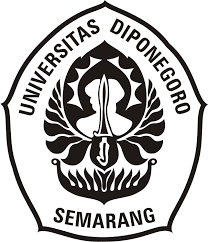 RENCANA PEMBELAJARAN SEMESTERRENCANA PEMBELAJARAN SEMESTERRENCANA PEMBELAJARAN SEMESTERRENCANA PEMBELAJARAN SEMESTERRENCANA PEMBELAJARAN SEMESTERRENCANA PEMBELAJARAN SEMESTERRENCANA PEMBELAJARAN SEMESTERRENCANA PEMBELAJARAN SEMESTERRENCANA PEMBELAJARAN SEMESTERRENCANA PEMBELAJARAN SEMESTERRENCANA PEMBELAJARAN SEMESTERRENCANA PEMBELAJARAN SEMESTERRENCANA PEMBELAJARAN SEMESTERRENCANA PEMBELAJARAN SEMESTERRENCANA PEMBELAJARAN SEMESTERProgram Studi: FisikaProgram Studi: FisikaProgram Studi: FisikaProgram Studi: FisikaProgram Studi: FisikaProgram Studi: FisikaFakultas: Sains dan MatematikaFakultas: Sains dan MatematikaFakultas: Sains dan MatematikaFakultas: Sains dan MatematikaFakultas: Sains dan MatematikaFakultas: Sains dan MatematikaFakultas: Sains dan MatematikaFakultas: Sains dan MatematikaFakultas: Sains dan MatematikaMata Kuliah:Mata Kuliah:Mata Kuliah:Mata Kuliah:Elektronika Elektronika Elektronika Kode:AFS21-331AFS21-331SKS:SKS:4Sem:Sem:IIIIIIDosenPengampu:DosenPengampu:DosenPengampu:DosenPengampu:Dr. Catur Edi Widodo, MT, Dr. Suryono, MSiDr. Catur Edi Widodo, MT, Dr. Suryono, MSiDr. Catur Edi Widodo, MT, Dr. Suryono, MSiDr. Catur Edi Widodo, MT, Dr. Suryono, MSiDr. Catur Edi Widodo, MT, Dr. Suryono, MSiDr. Catur Edi Widodo, MT, Dr. Suryono, MSiDr. Catur Edi Widodo, MT, Dr. Suryono, MSiDr. Catur Edi Widodo, MT, Dr. Suryono, MSiDr. Catur Edi Widodo, MT, Dr. Suryono, MSiDr. Catur Edi Widodo, MT, Dr. Suryono, MSiDr. Catur Edi Widodo, MT, Dr. Suryono, MSiDr. Catur Edi Widodo, MT, Dr. Suryono, MSiDr. Catur Edi Widodo, MT, Dr. Suryono, MSiCapaianPembelajaranMata Kuliah:CapaianPembelajaranMata Kuliah:CapaianPembelajaranMata Kuliah:CapaianPembelajaranMata Kuliah:Mahasiswa program studi Fisika mampu mengaplikasikan(C3) dan menganalisis (C4) prinsip-prinsip dasar elektronika dalam merumuskan dan menjelaskan hukum Ohm dan hukum Kirchoff dan semua implikasinya tanpa membuka catatan minimal 75% benar.Mahasiswa program studi Fisika mampu mengaplikasikan(C3) dan menganalisis (C4) prinsip-prinsip dasar elektronika dalam merumuskan dan menjelaskan hukum Ohm dan hukum Kirchoff dan semua implikasinya tanpa membuka catatan minimal 75% benar.Mahasiswa program studi Fisika mampu mengaplikasikan(C3) dan menganalisis (C4) prinsip-prinsip dasar elektronika dalam merumuskan dan menjelaskan hukum Ohm dan hukum Kirchoff dan semua implikasinya tanpa membuka catatan minimal 75% benar.Mahasiswa program studi Fisika mampu mengaplikasikan(C3) dan menganalisis (C4) prinsip-prinsip dasar elektronika dalam merumuskan dan menjelaskan hukum Ohm dan hukum Kirchoff dan semua implikasinya tanpa membuka catatan minimal 75% benar.Mahasiswa program studi Fisika mampu mengaplikasikan(C3) dan menganalisis (C4) prinsip-prinsip dasar elektronika dalam merumuskan dan menjelaskan hukum Ohm dan hukum Kirchoff dan semua implikasinya tanpa membuka catatan minimal 75% benar.Mahasiswa program studi Fisika mampu mengaplikasikan(C3) dan menganalisis (C4) prinsip-prinsip dasar elektronika dalam merumuskan dan menjelaskan hukum Ohm dan hukum Kirchoff dan semua implikasinya tanpa membuka catatan minimal 75% benar.Mahasiswa program studi Fisika mampu mengaplikasikan(C3) dan menganalisis (C4) prinsip-prinsip dasar elektronika dalam merumuskan dan menjelaskan hukum Ohm dan hukum Kirchoff dan semua implikasinya tanpa membuka catatan minimal 75% benar.Mahasiswa program studi Fisika mampu mengaplikasikan(C3) dan menganalisis (C4) prinsip-prinsip dasar elektronika dalam merumuskan dan menjelaskan hukum Ohm dan hukum Kirchoff dan semua implikasinya tanpa membuka catatan minimal 75% benar.Mahasiswa program studi Fisika mampu mengaplikasikan(C3) dan menganalisis (C4) prinsip-prinsip dasar elektronika dalam merumuskan dan menjelaskan hukum Ohm dan hukum Kirchoff dan semua implikasinya tanpa membuka catatan minimal 75% benar.Mahasiswa program studi Fisika mampu mengaplikasikan(C3) dan menganalisis (C4) prinsip-prinsip dasar elektronika dalam merumuskan dan menjelaskan hukum Ohm dan hukum Kirchoff dan semua implikasinya tanpa membuka catatan minimal 75% benar.Mahasiswa program studi Fisika mampu mengaplikasikan(C3) dan menganalisis (C4) prinsip-prinsip dasar elektronika dalam merumuskan dan menjelaskan hukum Ohm dan hukum Kirchoff dan semua implikasinya tanpa membuka catatan minimal 75% benar.Mahasiswa program studi Fisika mampu mengaplikasikan(C3) dan menganalisis (C4) prinsip-prinsip dasar elektronika dalam merumuskan dan menjelaskan hukum Ohm dan hukum Kirchoff dan semua implikasinya tanpa membuka catatan minimal 75% benar.Mahasiswa program studi Fisika mampu mengaplikasikan(C3) dan menganalisis (C4) prinsip-prinsip dasar elektronika dalam merumuskan dan menjelaskan hukum Ohm dan hukum Kirchoff dan semua implikasinya tanpa membuka catatan minimal 75% benar.Deskripsisingkat Mata Kuliah:Deskripsisingkat Mata Kuliah:Deskripsisingkat Mata Kuliah:Deskripsisingkat Mata Kuliah:Elektronika merupakan dasar dari peralatan elektronik yang ada saat ini. Prinsip-prinsipnya diaplikasikan pada semua peralatan modern. Tidak ada peralatan modern yang tidak mengaplikasikan prinsip elektronika. Topik kuliah elektronika meliputi: Rangakaian DC, Kapasitor dan induktor, Arus bolak balik, dan Dioda, Transistor, Op Amp, Generator gelombang, Dasar digital, dan rangkaian digitalElektronika merupakan dasar dari peralatan elektronik yang ada saat ini. Prinsip-prinsipnya diaplikasikan pada semua peralatan modern. Tidak ada peralatan modern yang tidak mengaplikasikan prinsip elektronika. Topik kuliah elektronika meliputi: Rangakaian DC, Kapasitor dan induktor, Arus bolak balik, dan Dioda, Transistor, Op Amp, Generator gelombang, Dasar digital, dan rangkaian digitalElektronika merupakan dasar dari peralatan elektronik yang ada saat ini. Prinsip-prinsipnya diaplikasikan pada semua peralatan modern. Tidak ada peralatan modern yang tidak mengaplikasikan prinsip elektronika. Topik kuliah elektronika meliputi: Rangakaian DC, Kapasitor dan induktor, Arus bolak balik, dan Dioda, Transistor, Op Amp, Generator gelombang, Dasar digital, dan rangkaian digitalElektronika merupakan dasar dari peralatan elektronik yang ada saat ini. Prinsip-prinsipnya diaplikasikan pada semua peralatan modern. Tidak ada peralatan modern yang tidak mengaplikasikan prinsip elektronika. Topik kuliah elektronika meliputi: Rangakaian DC, Kapasitor dan induktor, Arus bolak balik, dan Dioda, Transistor, Op Amp, Generator gelombang, Dasar digital, dan rangkaian digitalElektronika merupakan dasar dari peralatan elektronik yang ada saat ini. Prinsip-prinsipnya diaplikasikan pada semua peralatan modern. Tidak ada peralatan modern yang tidak mengaplikasikan prinsip elektronika. Topik kuliah elektronika meliputi: Rangakaian DC, Kapasitor dan induktor, Arus bolak balik, dan Dioda, Transistor, Op Amp, Generator gelombang, Dasar digital, dan rangkaian digitalElektronika merupakan dasar dari peralatan elektronik yang ada saat ini. Prinsip-prinsipnya diaplikasikan pada semua peralatan modern. Tidak ada peralatan modern yang tidak mengaplikasikan prinsip elektronika. Topik kuliah elektronika meliputi: Rangakaian DC, Kapasitor dan induktor, Arus bolak balik, dan Dioda, Transistor, Op Amp, Generator gelombang, Dasar digital, dan rangkaian digitalElektronika merupakan dasar dari peralatan elektronik yang ada saat ini. Prinsip-prinsipnya diaplikasikan pada semua peralatan modern. Tidak ada peralatan modern yang tidak mengaplikasikan prinsip elektronika. Topik kuliah elektronika meliputi: Rangakaian DC, Kapasitor dan induktor, Arus bolak balik, dan Dioda, Transistor, Op Amp, Generator gelombang, Dasar digital, dan rangkaian digitalElektronika merupakan dasar dari peralatan elektronik yang ada saat ini. Prinsip-prinsipnya diaplikasikan pada semua peralatan modern. Tidak ada peralatan modern yang tidak mengaplikasikan prinsip elektronika. Topik kuliah elektronika meliputi: Rangakaian DC, Kapasitor dan induktor, Arus bolak balik, dan Dioda, Transistor, Op Amp, Generator gelombang, Dasar digital, dan rangkaian digitalElektronika merupakan dasar dari peralatan elektronik yang ada saat ini. Prinsip-prinsipnya diaplikasikan pada semua peralatan modern. Tidak ada peralatan modern yang tidak mengaplikasikan prinsip elektronika. Topik kuliah elektronika meliputi: Rangakaian DC, Kapasitor dan induktor, Arus bolak balik, dan Dioda, Transistor, Op Amp, Generator gelombang, Dasar digital, dan rangkaian digitalElektronika merupakan dasar dari peralatan elektronik yang ada saat ini. Prinsip-prinsipnya diaplikasikan pada semua peralatan modern. Tidak ada peralatan modern yang tidak mengaplikasikan prinsip elektronika. Topik kuliah elektronika meliputi: Rangakaian DC, Kapasitor dan induktor, Arus bolak balik, dan Dioda, Transistor, Op Amp, Generator gelombang, Dasar digital, dan rangkaian digitalElektronika merupakan dasar dari peralatan elektronik yang ada saat ini. Prinsip-prinsipnya diaplikasikan pada semua peralatan modern. Tidak ada peralatan modern yang tidak mengaplikasikan prinsip elektronika. Topik kuliah elektronika meliputi: Rangakaian DC, Kapasitor dan induktor, Arus bolak balik, dan Dioda, Transistor, Op Amp, Generator gelombang, Dasar digital, dan rangkaian digitalElektronika merupakan dasar dari peralatan elektronik yang ada saat ini. Prinsip-prinsipnya diaplikasikan pada semua peralatan modern. Tidak ada peralatan modern yang tidak mengaplikasikan prinsip elektronika. Topik kuliah elektronika meliputi: Rangakaian DC, Kapasitor dan induktor, Arus bolak balik, dan Dioda, Transistor, Op Amp, Generator gelombang, Dasar digital, dan rangkaian digitalElektronika merupakan dasar dari peralatan elektronik yang ada saat ini. Prinsip-prinsipnya diaplikasikan pada semua peralatan modern. Tidak ada peralatan modern yang tidak mengaplikasikan prinsip elektronika. Topik kuliah elektronika meliputi: Rangakaian DC, Kapasitor dan induktor, Arus bolak balik, dan Dioda, Transistor, Op Amp, Generator gelombang, Dasar digital, dan rangkaian digital12222344455666777Minggu keKemampuan Akhir tiaptahapan pembelajaranKemampuan Akhir tiaptahapan pembelajaranKemampuan Akhir tiaptahapan pembelajaranKemampuan Akhir tiaptahapan pembelajaranBahan Kajian/ Pokok BahasanMetode PembelajaranMetode PembelajaranMetode PembelajaranWaktuWaktuPengalaman Belajar MahasiswaPengalaman Belajar MahasiswaPengalaman Belajar MahasiswaPenilaianPenilaianPenilaianMinggu keKemampuan Akhir tiaptahapan pembelajaranKemampuan Akhir tiaptahapan pembelajaranKemampuan Akhir tiaptahapan pembelajaranKemampuan Akhir tiaptahapan pembelajaranBahan Kajian/ Pokok BahasanMetode PembelajaranMetode PembelajaranMetode PembelajaranWaktuWaktuPengalaman Belajar MahasiswaPengalaman Belajar MahasiswaPengalaman Belajar MahasiswaKriteria & IndikatorKriteria & IndikatorBobot (%)1,2(PerTemuan ke1,2,3, dan 4)Mahasiswa mampu menerapkan (c3) dan menganalisis (c4) :arus listrik, tegangan dan hambatan, hukum ohm, persamaan Kirchoff, sertaekivalensi Thevenin dan Norton tanpa membuka catatan minimal 75% benar.Mahasiswa mampu menerapkan (c3) dan menganalisis (c4) :arus listrik, tegangan dan hambatan, hukum ohm, persamaan Kirchoff, sertaekivalensi Thevenin dan Norton tanpa membuka catatan minimal 75% benar.Mahasiswa mampu menerapkan (c3) dan menganalisis (c4) :arus listrik, tegangan dan hambatan, hukum ohm, persamaan Kirchoff, sertaekivalensi Thevenin dan Norton tanpa membuka catatan minimal 75% benar.Mahasiswa mampu menerapkan (c3) dan menganalisis (c4) :arus listrik, tegangan dan hambatan, hukum ohm, persamaan Kirchoff, sertaekivalensi Thevenin dan Norton tanpa membuka catatan minimal 75% benar.Arus, tegangan dan hambatanHukum ohmPersamaan KirchoffEkivalensi Thevenin dan NortonCeramahDiskusiCeramahDiskusiCeramahDiskusiTM: (4 x 50”)BT + BM = [(4 x 60”) + (4 x 60”)]TM: (4 x 50”)BT + BM = [(4 x 60”) + (4 x 60”)]Diskusikelompok untuk :Menyelesaikan ekivalensi Thevenin dan NortonPekerjaan rumah untuk menyelesaikanekivalensi Thevenin dan Norton halaman 19 sampai 21 buku Defenderfer: Principes of Electronic InstrumentationDiskusikelompok untuk :Menyelesaikan ekivalensi Thevenin dan NortonPekerjaan rumah untuk menyelesaikanekivalensi Thevenin dan Norton halaman 19 sampai 21 buku Defenderfer: Principes of Electronic InstrumentationDiskusikelompok untuk :Menyelesaikan ekivalensi Thevenin dan NortonPekerjaan rumah untuk menyelesaikanekivalensi Thevenin dan Norton halaman 19 sampai 21 buku Defenderfer: Principes of Electronic InstrumentationKetepatan menghitung danMenganalisis:Rangkaian R seri, R paralel, Arus, Arus seri, arus parallel, tegangan jepitRangkaian loop tertutupKetepatan menghitung danMenganalisis:Rangkaian R seri, R paralel, Arus, Arus seri, arus parallel, tegangan jepitRangkaian loop tertutup10%3,4(perTemuanke5,6,dan 7).Mahasiswa mampu menerapkan (c3) dan menganalisis (c4) :Kapasitor dan induktor tanpa membuka catatan minimal 75% benar.Mahasiswa mampu menerapkan (c3) dan menganalisis (c4) :Kapasitor dan induktor tanpa membuka catatan minimal 75% benar.Mahasiswa mampu menerapkan (c3) dan menganalisis (c4) :Kapasitor dan induktor tanpa membuka catatan minimal 75% benar.Mahasiswa mampu menerapkan (c3) dan menganalisis (c4) :Kapasitor dan induktor tanpa membuka catatan minimal 75% benar.Rangkaian kapasitansi seri dan parallelRangkaian induktansi seri dan paralelTransienDifferensiator dan integratorCeramahDiskusiCeramahDiskusiCeramahDiskusiTM: (4 x 50”)BT + BM = [(4 x 60”) + (4 x 60”)]TM: (4 x 50”)BT + BM = [(4 x 60”) + (4 x 60”)]Diskus ikelompok untuk Menyelesaikan persamaan Rangkaian Buku karangan Defenderfer: Principes ofElectronic Instrumentation hal 30.Pekerjaan rumah untuk: menyelesaikanRangkaian  dalam Buku karangan Defenderfer: Principes of Electronic Instrumentation hal 41.Diskus ikelompok untuk Menyelesaikan persamaan Rangkaian Buku karangan Defenderfer: Principes ofElectronic Instrumentation hal 30.Pekerjaan rumah untuk: menyelesaikanRangkaian  dalam Buku karangan Defenderfer: Principes of Electronic Instrumentation hal 41.Diskus ikelompok untuk Menyelesaikan persamaan Rangkaian Buku karangan Defenderfer: Principes ofElectronic Instrumentation hal 30.Pekerjaan rumah untuk: menyelesaikanRangkaian  dalam Buku karangan Defenderfer: Principes of Electronic Instrumentation hal 41.Ketepatan menghitung danMenganalisis:Kapasitor dan induktorKetepatan menghitung danMenganalisis:Kapasitor dan induktor10%4,5(perTemuanke8,9,10,dan 11)Mahasiswa mampu menerapkan (c3) dan menganalisis (c4) :Gelombang sinus dan sifat sifatnya, digram Phasor, Analisis rangkaian AC,Transformator, Transformator tenaga, dan Transmisi arus bolak balik tanpa membuka catatan minimal 75% benar.Mahasiswa mampu menerapkan (c3) dan menganalisis (c4) :Gelombang sinus dan sifat sifatnya, digram Phasor, Analisis rangkaian AC,Transformator, Transformator tenaga, dan Transmisi arus bolak balik tanpa membuka catatan minimal 75% benar.Mahasiswa mampu menerapkan (c3) dan menganalisis (c4) :Gelombang sinus dan sifat sifatnya, digram Phasor, Analisis rangkaian AC,Transformator, Transformator tenaga, dan Transmisi arus bolak balik tanpa membuka catatan minimal 75% benar.Mahasiswa mampu menerapkan (c3) dan menganalisis (c4) :Gelombang sinus dan sifat sifatnya, digram Phasor, Analisis rangkaian AC,Transformator, Transformator tenaga, dan Transmisi arus bolak balik tanpa membuka catatan minimal 75% benar.Gelombang sinus dan sifat sifatnyaDiagram Phasor	Analisis rangkaian TransformatorTransformator tenagaTransmisi arus bolak balikCeramahDiscussionCeramahDiscussionCeramahDiscussionTM: (4 x 50”)BT + BM = [(4 x 60”) + (4 x 60”)]TM: (4 x 50”)BT + BM = [(4 x 60”) + (4 x 60”)]DiskusikelompokMenyelesaikan diagram PhasorPekerjaan rumah untuk menyelesaikanRangkaian bolakbalik  pada Buku karangan Defenderfer: Principes of Electronic Instrumentationhal 58 dan 74.DiskusikelompokMenyelesaikan diagram PhasorPekerjaan rumah untuk menyelesaikanRangkaian bolakbalik  pada Buku karangan Defenderfer: Principes of Electronic Instrumentationhal 58 dan 74.DiskusikelompokMenyelesaikan diagram PhasorPekerjaan rumah untuk menyelesaikanRangkaian bolakbalik  pada Buku karangan Defenderfer: Principes of Electronic Instrumentationhal 58 dan 74.Ketepatan menghitung danMenganalisisRangkaian ACKetepatan menghitung danMenganalisisRangkaian AC20%6,7(perTemuan ke12, 13 dan 14)Mahasiswa mampu menerapkan (C3)  dan menganalisa (C4) : Model fisis semikonduktor, Dioda, Penyearah,Power supply,Pemotong (clipper) dan Penjepit (clamper)Mahasiswa mampu menerapkan (C3)  dan menganalisa (C4) : Model fisis semikonduktor, Dioda, Penyearah,Power supply,Pemotong (clipper) dan Penjepit (clamper)Mahasiswa mampu menerapkan (C3)  dan menganalisa (C4) : Model fisis semikonduktor, Dioda, Penyearah,Power supply,Pemotong (clipper) dan Penjepit (clamper)Mahasiswa mampu menerapkan (C3)  dan menganalisa (C4) : Model fisis semikonduktor, Dioda, Penyearah,Power supply,Pemotong (clipper) dan Penjepit (clamper)DiodaPenyearahPower supplyPemotong (clipper)Penjepit (clamper)CeramahDiscussionCeramahDiscussionCeramahDiscussionTM: (4 x 50”)BT + BM = [(4 x 60”) + (4 x 60”)]TM: (4 x 50”)BT + BM = [(4 x 60”) + (4 x 60”)]DiskusikelompokUntuk menjelaskan :Diode semikonduktor dan CatudayaPekerjaan rumah untuk: menyelesaikanRangkaian doida pada Buku karangan Defenderfer: Principes of Electronic Instrumentation hal 98 dan 99.DiskusikelompokUntuk menjelaskan :Diode semikonduktor dan CatudayaPekerjaan rumah untuk: menyelesaikanRangkaian doida pada Buku karangan Defenderfer: Principes of Electronic Instrumentation hal 98 dan 99.DiskusikelompokUntuk menjelaskan :Diode semikonduktor dan CatudayaPekerjaan rumah untuk: menyelesaikanRangkaian doida pada Buku karangan Defenderfer: Principes of Electronic Instrumentation hal 98 dan 99.Ketepatan Menganalisis Model fisis semikonduktor, Dioda, Penyearah,Pemotong (clipper) dan Penjepit (clamper)Ketepatan Menganalisis Model fisis semikonduktor, Dioda, Penyearah,Pemotong (clipper) dan Penjepit (clamper)10%8,9(perTemuanke15,16,17 dan 18)Mahasiswa mampu menerapkan (C3)  dan menganalisa (C4) : Transistor, Amplifier, common emiterdan emitter follower, Transistor sebagaiswich, JET, FET dan MOSFET, SCR dan triacMahasiswa mampu menerapkan (C3)  dan menganalisa (C4) : Transistor, Amplifier, common emiterdan emitter follower, Transistor sebagaiswich, JET, FET dan MOSFET, SCR dan triacMahasiswa mampu menerapkan (C3)  dan menganalisa (C4) : Transistor, Amplifier, common emiterdan emitter follower, Transistor sebagaiswich, JET, FET dan MOSFET, SCR dan triacMahasiswa mampu menerapkan (C3)  dan menganalisa (C4) : Transistor, Amplifier, common emiterdan emitter follower, Transistor sebagaiswich, JET, FET dan MOSFET, SCR dan triacTransistorAmplifier common emiterdan emitter folowerTransistor sebagaiswichJET, FET dan MOSFETSCR dantriacCeramahDiscussionCeramahDiscussionCeramahDiscussionTM: (4 x 50”)BT + BM = [(4 x 60”) + (4 x 60”)]TM: (4 x 50”)BT + BM = [(4 x 60”) + (4 x 60”)]DiskusikelompokUntuk menjelaskan :Prinsip utama transistor dan karakteristik dinamis transistorPekerjaan rumah untuk: menyelesaikanRangkaian  transistor  pada Buku karangan Defenderfer: Principes of Electronic Instrumentation hal 181DiskusikelompokUntuk menjelaskan :Prinsip utama transistor dan karakteristik dinamis transistorPekerjaan rumah untuk: menyelesaikanRangkaian  transistor  pada Buku karangan Defenderfer: Principes of Electronic Instrumentation hal 181DiskusikelompokUntuk menjelaskan :Prinsip utama transistor dan karakteristik dinamis transistorPekerjaan rumah untuk: menyelesaikanRangkaian  transistor  pada Buku karangan Defenderfer: Principes of Electronic Instrumentation hal 181Ketepatan menghitung danMenganalisis:Transistor, Amplifier, common emiterdan emitter follower, Transistor sebagaiswich, JET, FET dan MOSFET, SCR dan  triacKetepatan menghitung danMenganalisis:Transistor, Amplifier, common emiterdan emitter follower, Transistor sebagaiswich, JET, FET dan MOSFET, SCR dan  triac10%10,11(perTemuan ke19,20,21 dan 22)Mahasiswa mampu menerapkan (C3)  dan menganalisa (C4) : Inverting dan non inverting amplifierSummation, differensiator dan  integratorPenguatarusFilterKomparatorSifatsifat Op AmpMahasiswa mampu menerapkan (C3)  dan menganalisa (C4) : Inverting dan non inverting amplifierSummation, differensiator dan  integratorPenguatarusFilterKomparatorSifatsifat Op AmpMahasiswa mampu menerapkan (C3)  dan menganalisa (C4) : Inverting dan non inverting amplifierSummation, differensiator dan  integratorPenguatarusFilterKomparatorSifatsifat Op AmpMahasiswa mampu menerapkan (C3)  dan menganalisa (C4) : Inverting dan non inverting amplifierSummation, differensiator dan  integratorPenguatarusFilterKomparatorSifatsifat Op AmpInverting dannon inverting amplifierSummation, differensiatordan integratorPenguatarusFilterKomparatorSifat sifat Op AmpCeramahDiscussionCeramahDiscussionCeramahDiscussionTM: (4 x 50”)BT + BM = [(4 x 60”) + (4 x 60”)]TM: (4 x 50”)BT + BM = [(4 x 60”) + (4 x 60”)]DiskusikelompokUntuk menjelaskan :Op AmpPekerjaan rumah untuk: menyelesaikanRangkaian Op Amp pada Buku karangan Defenderfer: Principes of Electronic Instrumentation hal 211 sampai 213DiskusikelompokUntuk menjelaskan :Op AmpPekerjaan rumah untuk: menyelesaikanRangkaian Op Amp pada Buku karangan Defenderfer: Principes of Electronic Instrumentation hal 211 sampai 213DiskusikelompokUntuk menjelaskan :Op AmpPekerjaan rumah untuk: menyelesaikanRangkaian Op Amp pada Buku karangan Defenderfer: Principes of Electronic Instrumentation hal 211 sampai 213Ketepatan menghitung danMenganalisis:Inverting dan non inverting amplifierSummation, differensiator dan  integratorPenguatarusFilterKomparatorSifatsifat Op AmpKetepatan menghitung danMenganalisis:Inverting dan non inverting amplifierSummation, differensiator dan  integratorPenguatarusFilterKomparatorSifatsifat Op Amp10%11(perTemuanKe23)Mahasiswa mampu menerapkan (C3)  dan menganalisa (C4) :Osilator,Timer , dan Generator gelombangMahasiswa mampu menerapkan (C3)  dan menganalisa (C4) :Osilator,Timer , dan Generator gelombangMahasiswa mampu menerapkan (C3)  dan menganalisa (C4) :Osilator,Timer , dan Generator gelombangMahasiswa mampu menerapkan (C3)  dan menganalisa (C4) :Osilator,Timer , dan Generator gelombangOsilatorTimerGenerator gelombangCeramahDiscussionCeramahDiscussionCeramahDiscussionTM: (4 x 50”)BT + BM = [(4 x 60”) + (4 x 60”)]TM: (4 x 50”)BT + BM = [(4 x 60”) + (4 x 60”)]DiskusikelompokUntuk menjelaskan :Oscilator dan generator gelombangPekerjaan rumah untuk: menyelesaikanRangkaian oscilator pada Buku karangan Defenderfer: Principes of Electronic Instrumentation hal 233 dan 234DiskusikelompokUntuk menjelaskan :Oscilator dan generator gelombangPekerjaan rumah untuk: menyelesaikanRangkaian oscilator pada Buku karangan Defenderfer: Principes of Electronic Instrumentation hal 233 dan 234DiskusikelompokUntuk menjelaskan :Oscilator dan generator gelombangPekerjaan rumah untuk: menyelesaikanRangkaian oscilator pada Buku karangan Defenderfer: Principes of Electronic Instrumentation hal 233 dan 234Ketepatan Menganalisis Osilator,Timer ,dan Generator gelombangKetepatan Menganalisis Osilator,Timer ,dan Generator gelombang5%12(perTemuanke24 dan 25)Mahasiswa mampu menerapkan (C3)  dan menganalisa (C4) :Gerbang logika, Aljabar Boole, Sistem angkadan kode digital.Mahasiswa mampu menerapkan (C3)  dan menganalisa (C4) :Gerbang logika, Aljabar Boole, Sistem angkadan kode digital.Mahasiswa mampu menerapkan (C3)  dan menganalisa (C4) :Gerbang logika, Aljabar Boole, Sistem angkadan kode digital.Mahasiswa mampu menerapkan (C3)  dan menganalisa (C4) :Gerbang logika, Aljabar Boole, Sistem angkadan kode digital.Gerbang logikaAljabar BooleSistem angka dan kode digitalLogika three stateCeramahDiscussionCeramahDiscussionCeramahDiscussionTM: (4 x 50”)BT + BM = [(4 x 60”) + (4 x 60”)]TM: (4 x 50”)BT + BM = [(4 x 60”) + (4 x 60”)]DiskusikelompokUntuk menjelaskan :Gerbang logika dasarPekerjaan rumah untuk: menyelesaikanRangkaian logika pada Buku karangan Defenderfer: Principes of Electronic Instrumentation hal 258 dan 259DiskusikelompokUntuk menjelaskan :Gerbang logika dasarPekerjaan rumah untuk: menyelesaikanRangkaian logika pada Buku karangan Defenderfer: Principes of Electronic Instrumentation hal 258 dan 259DiskusikelompokUntuk menjelaskan :Gerbang logika dasarPekerjaan rumah untuk: menyelesaikanRangkaian logika pada Buku karangan Defenderfer: Principes of Electronic Instrumentation hal 258 dan 259Ketepatan menyelesaiakan persamaan aljabar Boole, sistem angka dan kode digitalKetepatan menyelesaiakan persamaan aljabar Boole, sistem angka dan kode digital10%13,14(perTemuanke26,27 dan 28)Mahasiswa mampu menerapkan (C3)  dan menganalisa (C4) : Flip flop, Counter, Register, dan MultiplexerMahasiswa mampu menerapkan (C3)  dan menganalisa (C4) : Flip flop, Counter, Register, dan MultiplexerMahasiswa mampu menerapkan (C3)  dan menganalisa (C4) : Flip flop, Counter, Register, dan MultiplexerMahasiswa mampu menerapkan (C3)  dan menganalisa (C4) : Flip flop, Counter, Register, dan MultiplexerFlip flopCounterRegisterMultiplexerMultivibratorCeramahDiscussionCeramahDiscussionCeramahDiscussionTM: (4 x 50”)BT + BM = [(4 x 60”) + (4 x 60”)]TM: (4 x 50”)BT + BM = [(4 x 60”) + (4 x 60”)]DiskusikelompokUntuk menjelaskan :Rangkaian sekuensialPekerjaan rumah untuk: menyelesaikanRangkaian sekuensial pada Buku karangan Defenderfer: Principes of Electronic Instrumentation hal 297DiskusikelompokUntuk menjelaskan :Rangkaian sekuensialPekerjaan rumah untuk: menyelesaikanRangkaian sekuensial pada Buku karangan Defenderfer: Principes of Electronic Instrumentation hal 297DiskusikelompokUntuk menjelaskan :Rangkaian sekuensialPekerjaan rumah untuk: menyelesaikanRangkaian sekuensial pada Buku karangan Defenderfer: Principes of Electronic Instrumentation hal 297Ketepatan Menganalisis dan mendesain Flip flop, Counter, Register, dan MultiplexerKetepatan Menganalisis dan mendesain Flip flop, Counter, Register, dan Multiplexer20%8. DaftarReferensi:8. DaftarReferensi:8. DaftarReferensi:James Defenderfer and Brian Holton: Principes of Electronic Instrumentation, Thomson Brooks, United States, 1994.James Defenderfer and Brian Holton: Principes of Electronic Instrumentation, Thomson Brooks, United States, 1994.James Defenderfer and Brian Holton: Principes of Electronic Instrumentation, Thomson Brooks, United States, 1994.James Defenderfer and Brian Holton: Principes of Electronic Instrumentation, Thomson Brooks, United States, 1994.James Defenderfer and Brian Holton: Principes of Electronic Instrumentation, Thomson Brooks, United States, 1994.James Defenderfer and Brian Holton: Principes of Electronic Instrumentation, Thomson Brooks, United States, 1994.James Defenderfer and Brian Holton: Principes of Electronic Instrumentation, Thomson Brooks, United States, 1994.James Defenderfer and Brian Holton: Principes of Electronic Instrumentation, Thomson Brooks, United States, 1994.James Defenderfer and Brian Holton: Principes of Electronic Instrumentation, Thomson Brooks, United States, 1994.James Defenderfer and Brian Holton: Principes of Electronic Instrumentation, Thomson Brooks, United States, 1994.James Defenderfer and Brian Holton: Principes of Electronic Instrumentation, Thomson Brooks, United States, 1994.James Defenderfer and Brian Holton: Principes of Electronic Instrumentation, Thomson Brooks, United States, 1994.James Defenderfer and Brian Holton: Principes of Electronic Instrumentation, Thomson Brooks, United States, 1994.James Defenderfer and Brian Holton: Principes of Electronic Instrumentation, Thomson Brooks, United States, 1994.